Число____________________Фамилия Имя______________________________________________________________Тема  изучения___________________________________________________________________________________________________________________________________________________Антарктика________________________________________________________________________________________________________________________________________________ФГП АнтарктидыЗадание:На контурной карте покажите южный полюс, южный полярный круг, нулевой меридиан.Найдите и обозначьте крайние точкиОбозначьте океаны и моря, которые  омывают берега Антарктиды.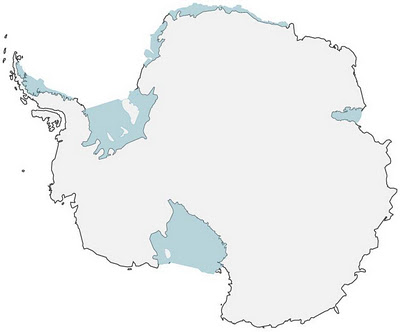 АрктикаАнтарктикаЧасть земли.Основное географическое пространство.Основной представитель органического мира.